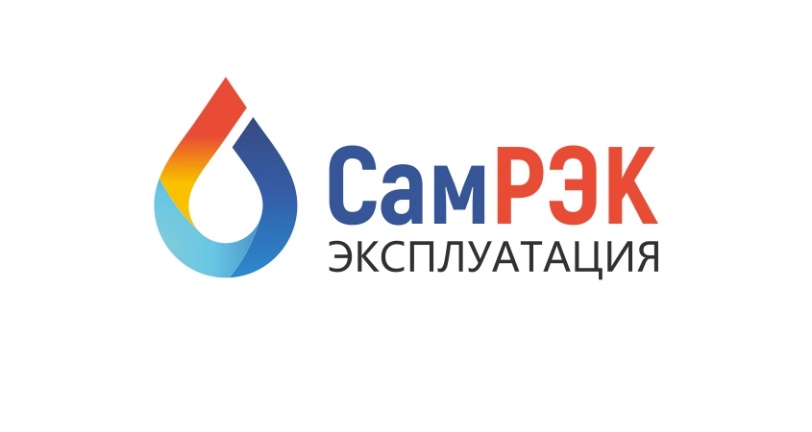 ОБЩЕСТВО С ОГРАНИЧЕННОЙ ОТВЕТСТВЕННОСТЬЮ«САМРЭК - ЭКСПЛУАТАЦИЯ»Юр. адрес: 443072 Самарская область, г. Самара, территория Опытная Станция по Садоводству, Здание 11А, офис 5Почтовый адрес: 443080, г. Самара, Московское шоссе, 55, оф. 212, тел./ факс (846) 212-02-76 Протокол дня заседания комиссии по противодействию проявления коррупции в сфере деятельности Общества									    10.12.2021Председательствовал – председатель комиссии по противодействию проявлениям коррупции (далее – Комиссия) – главный инженер;Присутствовали члены комиссии:- начальник отдела развития инфраструктурных проектов- начальник отдела управления персоналом- руководитель управления сбыта- руководитель правового департамента 	Слушали:Председателя Комиссии о результате работы Комиссии за 2021 год.За 2021 год было совершено административное правонарушение, предусмотренного ст. 19.29 КоАП РФ и назначено наказание в виде административного штрафа в размере 50 000 рублей. Судебные акты будут обжалованы в установленном порядке. Уголовного дела по коррупционным составляющим не заводилось, а также ни одной жалобы от физических и юридических лиц.В связи с этим можно считать работу антикоррупционных комиссий                      ООО «СамРЭК -Эксплуатация» за 2021 год удовлетворительной.Председателя Комиссии об утверждении Плана мероприятий по противодействию проявлениям коррупции, подлежащих реализации в ходе комиссии в течение 2022 года.Решили:Информацию Председателя Комисии принять к сведению.Утвердить План мероприятий по противодействию коррупции в ООО «СамРЭК-Эксплуатация», подлежащих реализации в ходе работы комиссии в течение 2022 года согласно Приложения №2.Председатель комиссии			    	____________________Секретарь комиссии					____________________Члены комиссии						____________________	